FEDERATION ALGERIENNE  DE  FOOTBALL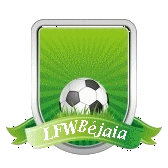 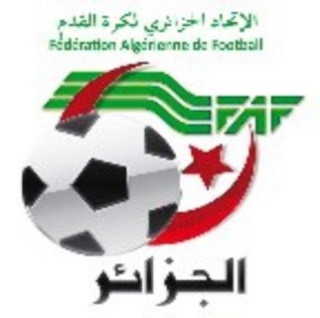 LIGUE DE  FOOTBALL  DE  LA  WILAYA  DE  BEJAIAFICHE DE CANDIDATUREExpert de la FAF(à déposer en double exemplaire au plus tard mardi 26-12-2017)Nom et prénom: …………………………………………………………………………Date et lieu de naissance : …………………………………………………………Situation professionnelle : …………………………………………………………Niveau scolaire : ……………………………………………………………………….Responsabilités assumées au sein d’associations ou d’organismes sportifs:                          Je, soussigné, déclare sur l’honneur l’exactitude des renseignements fournis dans la présente fiche.Joindre :                                                                        Signature,Un extrait du casier judiciaire.Un certificat de scolarité ou diplôme.Un extrait d’acte de naissance.Une attestation d’appartenance à un organisme sportif pendant au moins trois années.Nom des associations ou organismes sportifsDurée